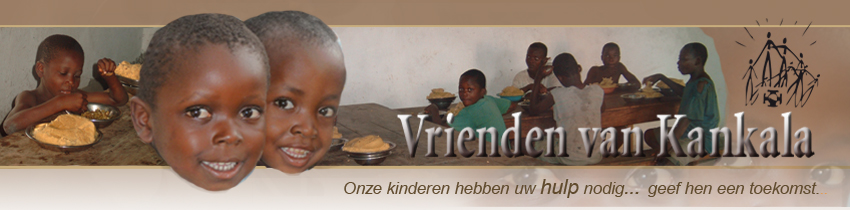 Stichting “Vrienden Van Kankala”Jaarrekening 2020Gegevens voor de jaarrekeningGegevens voor de jaarrekeningGegevens voor de jaarrekeningOverzicht inkomstenOverzicht inkomstenprivé giften11 876.78 €giften organisaties23 550,00 €andere0,00 €Totaal35 426,78 €Overzicht uitgavenOverzicht uitgavenOnkostenvergoedingen en vacatiegelden voor bestuursleden en/of beleidsbepalers0,00 €Kosten gemaakt door de stichting386,85 €administratie en accountadministratie en accountDoorstortingen voor project CRSK40 600,00 €Totaal40 986,85 €Totaal vermogen Totaal vermogen 1 077,00 €